Central Wisconsin Health Partnership (CWHP)Regional Comprehensive Community Services 2018 Consumer Satisfaction Survey Report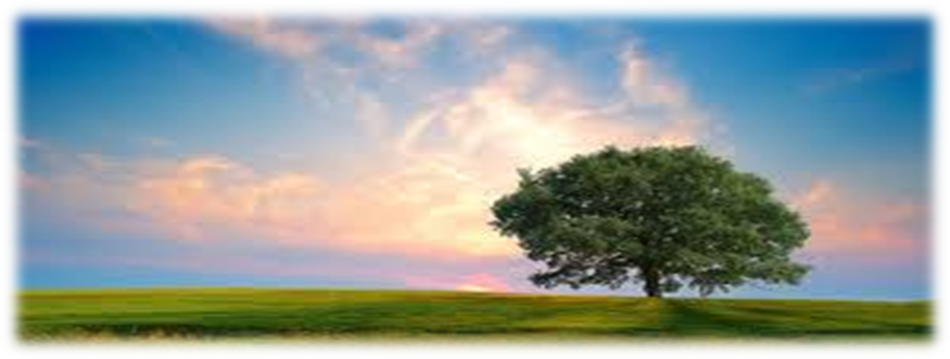 Prepared by:	IntroductionConsumer satisfaction is an essential component of effective and quality Comprehensive Community Services (CCS) programs.  Chapter DHS 36 which establishes standards for CCS programs in Wisconsin, requires CCS programs to assess consumer satisfaction, and to utilize the results to modify the program as needed.  Two tools, the Recovery Oriented System Indicator (ROSI) and the Mental Health Statistics Improvement (MHSIP) survey, are used statewide to assess consumer satisfaction with CCS.  The MHSIP survey used for CCS programs is a variation of the standardized MHSIP survey used by the Federal Substance Abuse and Mental Health Services Administration (SAMHSA) for cross-state comparisons. Both the MHSIP Family Satisfaction Survey and the MHSIP Youth Satisfaction Survey are designed for consumers ages birth through 17 with serious mental health conditions or substance abuse concerns who have had at least six months of service history. Caregivers of children ages 12 and younger are asked to fill out the MHSIP Family Survey on behalf of their child.  When appropriate, youth ages 13-17 are asked to directly fill out the MHSIP Youth Survey him or herself.The ROSI Adult Satisfaction Survey evolved from collaborative efforts among a number of State Mental Health Authorities (SMHAs) and national organizations.  Through an extensive process that included the use of consumer focus groups followed by pilot testing the survey, the ROSI was developed as one tool to assess the performance of state and local mental health systems and providers. This report highlights the results of the ROSI and MHSIP surveys completed by eligible consumers from the 6 counties of the Central Wisconsin Health Partnership (CWHP):  Adams, Green Lake, Juneau, Marquette, Waupaca, and Waushara Counties.  Eligible consumers include individuals who have received CCS services for at least 6 months and are still active, or who were discharged from CCS no more than 3 months ago.The regional CCS Quality Improvement Committee, a subcommittee of the CCS Regional Coordinating Committee, developed a plan for survey administration, data collection, and submission.  Survey administration was the responsibility of each individual county in the region.  Following is a summary of each county’s method of administration:Adams County – A mental health technician met with each consumer in person and was available to answer questions or assist, if needed.  Once completed, the surveys were placed in a sealed envelope and returned by the mental health technician to the county’s CCS Coordinator.Green Lake County – When possible, surveys were hand delivered by Service Facilitators or other DHHS staff who work with each family.  Consumers placed completed surveys into a sealed envelope.  In two instances, surveys were completed by phone interview.Juneau County – In several cases, Service Facilitators delivered surveys to consumers to complete and then place in a sealed envelope.  In other cases, a new staff member (not currently working with the consumer) met with the individual.  Marquette County – Marquette County DHS sponsored a “family fun night” that included a spaghetti dinner and board games.  Eligible consumers who attended completed surveys, and peer/consumer representatives from the 6-county CCS Regional Coordinating Committee were present to assist and answer questions if needed.  For consumers who could not attend, arrangements were made to get surveys to them, and they were given the choice of filling it out with a worker present, or having it picked up at a later date.  $5 gift cards were offered to individuals who completed the survey.Waupaca County – Surveys were sent via mail with a cover letter.  Service Facilitators were asked to bring surveys to team meetings and follow-up with consumers who did not complete and return a survey by mail.Waushara County – A staff intern assisted with survey completion. Face-to-face contact and assistance with the survey was offered to consumers.  When direct contact was not possible, surveys were mailed.  $5 McDonalds or Kwik Trip cards were offered to consumers for their participation.Completed surveys from the six counties were submitted to White Pine Consulting for data collation, analysis, and submission to the Division of Care and Treatment Services. The chart that follows summarizes the number of surveys distributed and returned across the region.*As a comparison, the total survey return rates were 55% in 2015 and 2016, and 71% in 2017.DemographicsGenderSurveys were completed by 73 individuals who identified themselves as females (48%) and 70 as males (46%).  Consumers were also given the choices of “trans female”, “trans male”, and “other”.  10 individuals did not respond to the question.  Chart A compares the identified gender of youth represented by the MHSIP Youth and Family Surveys, and adults who responded to the ROSI survey.Race or Ethnic BackgroundSimilar to years past, an overwhelming majority of consumers identified themselves as “White or Caucasian” (90%).  Chart C summarizes consumers’ identified race or ethnic background in 2018.In answer to the question, “Do you consider yourself Hispanic or Latino/a?”  97% (141) responded “No”, and 3% (5) responded “Yes”.Level of EducationAdults responding to the ROSI survey were asked about their level of education.  Comparison results of respondents in 2017 and 2018 are summarized in Chart D.Mental Health (MH) and Substance Abuse (SA) ServicesBoth adult and youth consumers were asked if they were currently receiving MH and/or SA services.  Chart E compares results from the past 3 years.Chart E:  Consumers Currently Receiving Mental Health (MH) and Substance Abuse (SA) ServicesLiving EnvironmentAdult consumers were asked about their current living environment.  Chart F compares reported living environments of adults who completed the ROSI in 2016, 2017, and 2018.Chart F:  Living EnvironmentROSI Adult Satisfaction Survey The ROSI Adult Survey asks the adult consumer a series of 44 questions about their satisfaction with the mental health and/or substance abuse services they have received in the past six months, each with a range of response options from 1=Strongly Disagree to 4=Strongly Agree. The consumer’s responses can be summarized across the following six Satisfaction Scales:Person-Centered: whether services are person-centeredBarriers: whether consumers experience barriers to recovery Empower: the degree to which consumers feel empowered by staffEmploy: the degree to which the consumer has educational/employment opportunities Staff Approach: the degree to which agency staff are paternalistic and/or coerciveBasic Needs: the consumer’s financial ability to meet basic needs 84 adult consumers ranging in age from 18 – 68 years completed the ROSI Adult Satisfaction Survey.  Chart G provides summary statistics.  Average scores can range from a low of 1.0 to a high of 4.0.  In most cases, a high average score indicates a more recovery-oriented experience.  However, item wording for the shaded Scales (Scales 2 and 5) are negatively phrased, so a low average represents a more recovery-oriented experience (meaning the consumer disagreed with the negative statements).  The percentages shown in Chart G have been adjusted for Scales 2 and 5 so they have the same meaning as for the other Scales.Results suggest several areas of strength.  Similar to the past three years, two areas rated most favorably were “Person Centered” and “Empower”.  In addition, in 2018, “Staff Approach” was also rated equally favorably.Also similar to prior years, the two scales rated less favorably than the other scales were “Employ” and “Basic Needs”. A more detailed explanation of the results outlined above can be found in tables that follow, which provide summaries of each of the questions that make up each of the six Satisfaction Scales.  Please note the rating scale that corresponds with each.MHSIP Youth and Family Satisfaction SurveysCaregivers of children ages 12 and younger were asked to fill out the MHSIP Family Survey on behalf of their child; and when appropriate, consumers ages 13-17 were asked to directly fill out the MHSIP Youth Survey him or herself.  Both surveys included a series of 26 questions about consumer satisfaction with the mental health and/or substance abuse services received in the past six months, each with a range of response options from 1=Strongly Agree to 5=Strongly Disagree.  Responses can be summarized across the following six Satisfaction Scales: Satisfaction: general satisfaction with servicesParticipation: satisfaction with participation in treatment planningAccess: satisfaction with access to servicesCulture: satisfaction with the cultural sensitivity of providersOutcomes: satisfaction with treatment outcomesConnectedness: the consumer’s level of social connectedness40 MHSIP Youth Surveys, and 29 MHSIP Family Surveys were completed.  Chart H provides summary statistics, comparing results from the Family Surveys with results from the Youth Surveys.  The average scores can range from a low of 1.0 to a high of 5.0.  A lower average represents a more positive experience, and a higher average represents a less positive experience.  Rating Scale: 1 = Strongly Agree, 2 = Agree, 3 = Undecided, 4 = Disagree, 5 = Strongly DisagreeAs shown in the Chart that follows, a vast majority of scales were rated favorably by both youth and caregivers (as indicated by average scores between 1.0 and 2.0).  A more detailed explanation of the results can be found in the tables beginning on page 10.Chart H. Averages and Percentages for Youth and Family Satisfaction SurveysRating Scale: 1 = Strongly Agree, 2 = Agree, 3 = Undecided, 4 = Disagree, 5 = Strongly Disagree2018 Regional Consumer Satisfaction Survey Distribution and Collection2018 Regional Consumer Satisfaction Survey Distribution and Collection2018 Regional Consumer Satisfaction Survey Distribution and Collection2018 Regional Consumer Satisfaction Survey Distribution and Collection2018 Regional Consumer Satisfaction Survey Distribution and Collection2018 Regional Consumer Satisfaction Survey Distribution and Collection2018 Regional Consumer Satisfaction Survey Distribution and Collection2018 Regional Consumer Satisfaction Survey Distribution and CollectionSurveys Returned/CollectedSurveys Returned/CollectedSurveys Returned/CollectedSurveys Returned/CollectedSurveys Returned/CollectedCountySurveys DistributedTotalReturn RateROSIMHSIP YouthMHSIP FamilyAdams 534480%23147Green Lake211781%728Juneau544176%2966Marquette231461%572Waupaca311445%653Waushara302377%1463Totals21215370%*844029201620172018MH Services84% (53)92% (93)85% (115)SA Services2% (1)1% (1)1% (2)Both MH and SA Services14% (9)7% (7)14% (19)201620172018My own home or apartment83% (29)96% (43)74% (59)Supervised/supported apartment001% (1)Residential facility003% (3)Boarding house000Homeless or homeless shelter3% (1)03% (2)Other14% (5*)4% (2**)20% (16***)* 4 individuals indicated they were living with family; one consumer indicated they were living with a friend.** 2 individuals indicated they lived with a parent(s)***(3) with friend, (8) with parent, relative, adult family home, hotel* 4 individuals indicated they were living with family; one consumer indicated they were living with a friend.** 2 individuals indicated they lived with a parent(s)***(3) with friend, (8) with parent, relative, adult family home, hotel* 4 individuals indicated they were living with family; one consumer indicated they were living with a friend.** 2 individuals indicated they lived with a parent(s)***(3) with friend, (8) with parent, relative, adult family home, hotel* 4 individuals indicated they were living with family; one consumer indicated they were living with a friend.** 2 individuals indicated they lived with a parent(s)***(3) with friend, (8) with parent, relative, adult family home, hotelChart G: Averages and Percentages for the ROSI Adult Satisfaction SurveyChart G: Averages and Percentages for the ROSI Adult Satisfaction SurveyChart G: Averages and Percentages for the ROSI Adult Satisfaction SurveyChart G: Averages and Percentages for the ROSI Adult Satisfaction SurveyChart G: Averages and Percentages for the ROSI Adult Satisfaction SurveyChart G: Averages and Percentages for the ROSI Adult Satisfaction SurveyChart G: Averages and Percentages for the ROSI Adult Satisfaction SurveyChart G: Averages and Percentages for the ROSI Adult Satisfaction SurveySatisfaction ScalesSatisfaction ScalesSatisfaction ScalesSatisfaction ScalesSatisfaction ScalesSatisfaction ScalesROSI
Overall
AverageScale 1 - 
Person CenteredScale 2 - BarriersScale 3 - EmpowerScale 4 - EmployScale 5 - Staff ApproachScale 6 - Basic NeedsAverage for All Consumers3.43.61.63.62.91.42.8% w/ Mostly Recovery-Oriented Experience80.5%84.0%81.8%98.8%53.8%90.7%59.4%% w/ Mixed Experience18.3%14.8%16.9%1.2%23.1%5.3%10.1%% w/ Less Recovery-Oriented Experience1.2%1.2%1.3%0.0%23.1%4.0%30.4%Number of Valid Responses82817784527569Scale 1 - Person-Centered PlanningRating Scale: 1 = Never/Rarely,   2 = Sometimes,   3 = Often,   4 = Almost Always/AlwaysAve Score% Often/ Almost Always% Often/ Almost Always23. Staff see me as an equal partner in my treatment program. 3.588.5%88.5%24. Mental health staff support my self-care or wellness. 3.592.4%92.4%30. Staff give me complete information in words I understand before I consent to treatment or medication.3.584.6%84.6%31. Staff encourage me to do things that are meaningful to me. 3.692.9%92.9%32. Staff stood up for me to get the services and resources I needed.3.691.5%91.5%33. Staff treat me with respect regarding my cultural background (race, ethnicity, religion, language, age, sexual orientation, etc.).3.897.6%97.6%34. Staff listen carefully to what I say. 3.586.9%86.9%37. Mental health/substance abuse staff help me build on my strengths. 3.688.6%88.6%38. My right to refuse treatment is respected. 3.689.0%89.0%Scale 2 – BarriersRating Scale: 1 = Strongly Disagree,   2 = Disagree,   3 = Agree,   4 = Strongly AgreeAve Score% Disagree or Strongly Disagree% Disagree or Strongly Disagree4. I do not have the support I need to function in the roles I want in my community.1.786.8%86.8%5. I do not have enough good service options to choose from. 1.792.6%92.6%7. Staff do not understand my experience as a person with mental health and/or substance abuse problems.1.687.5%87.5%8. The mental health and/or substance abuse staff ignore my physical health. 1.596.0%96.0%11. I cannot get the mental health/substance abuse services I need when I need them. 1.594.7%94.7%14. I lack the information or resources I need to uphold my client rights and basic human rights.1.788.2%88.2%Scale 3 – EmpowerRating Scale: 1 = Strongly Disagree,   2 = Disagree,   3 = Agree,   4 = Strongly AgreeAve Score% Agree or Strongly Agree% Agree or Strongly Agree1. There is at least one person who believes in me.3.798.8%98.8%3. I am encouraged to use consumer-run programs (for example, support groups, drop-in centers, etc.).3.493.8%93.8%9. Staff respect me as a whole person. 3.798.8%98.8%Scale 4 – EmployRating Scale: 1 = Never/Rarely,   2 = Sometimes,   3 = Often,   4 = Almost Always/AlwaysAve Score% Often or Almost Always20. I have a chance to advance my education if I want to.   3.066.2%22. Mental health and/or substance abuse services helped me get or keep employment. 2.761.5%28. There was a consumer peer advocate to turn to when I needed one.2.585.0%29. There are consumers working as paid employees in the mental health/substance abuse agency where I receive services.3.455.0%Scale 5 – Staff ApproachRating Scale: 1 = Never/Rarely,   2 = Sometimes,   3 = Often,   4 = Almost Always/AlwaysAve Score% Never/Rarely or  Sometimes27. Staff use pressure, threats, or force in my treatment. 1.295.1%35. Staff lack up-to-date knowledge on the most effective treatments.1.684.0%36. Mental health/substance abuse staff interfere with my personal relationships. 1.584.0%41. I am treated as a psychiatric label rather than as a person. 1.390.9%Scale 6 – Basic NeedsRating Scale: 1 = Strongly Disagree,   2 = Disagree,   3 = Agree,   4 = Strongly AgreeAve Score% Agree or Strongly Agree15. I have enough income to live on. 2.446.8%19. I have housing that I can afford. 3.169.0%Overall
AverageOverall
AverageScale 1 - 
SatisfactionScale 1 - 
SatisfactionScale 2 - ParticipationScale 2 - ParticipationScale 3 - AccessScale 3 - AccessYouthFamilyYouthFamilyYouthFamilyYouthFamilyAverage for All Consumers1.81.61.81.51.81.51.71.3Percent w/ More Positive Experience94.7%89.7%82.5%89.7%92.1%93.1%82.5%100.0%Percent w/ Mixed Experience5.3%10.3%15.0%10.3%2.6%3.4%15.0%0.0%Percent w/ Less Positive Experience0.0%0.0%2.5%0.0%5.3%3.4%2.5%0.0%Number of Valid Responses3829402938294029Scale 4 - CultureScale 4 - CultureScale 5 - OutcomesScale 5 - OutcomesScale 6 - 
Social ConnectednessScale 6 - 
Social ConnectednessYouthFamilyYouthFamilyYouthFamilyAverage for All Consumers1.41.32.22.11.61.7Percent w/ More Positive Experience97.3%100.0%63.2%75.9%86.5%93.1%Percent w/ Mixed Experience2.7%0.0%36.8%20.7%10.8%6.9%Percent w/ Less Positive Experience0.0%0.0%0.0%3.4%2.7%0.0%Number of Valid Responses372638293729The tables that follow provide summaries of each of the questions from both the Youth Survey and the Family Survey.    The following rating scale can be used for each of the 6 summary scales. A lower average represents a more positive experience, and a higher average represents a less positive experience.Rating Scale: 1 = Strongly Agree, 2 = Agree, 3 = Undecided, 4 = Disagree, 5 = Strongly DisagreeThe tables that follow provide summaries of each of the questions from both the Youth Survey and the Family Survey.    The following rating scale can be used for each of the 6 summary scales. A lower average represents a more positive experience, and a higher average represents a less positive experience.Rating Scale: 1 = Strongly Agree, 2 = Agree, 3 = Undecided, 4 = Disagree, 5 = Strongly DisagreeThe tables that follow provide summaries of each of the questions from both the Youth Survey and the Family Survey.    The following rating scale can be used for each of the 6 summary scales. A lower average represents a more positive experience, and a higher average represents a less positive experience.Rating Scale: 1 = Strongly Agree, 2 = Agree, 3 = Undecided, 4 = Disagree, 5 = Strongly DisagreeThe tables that follow provide summaries of each of the questions from both the Youth Survey and the Family Survey.    The following rating scale can be used for each of the 6 summary scales. A lower average represents a more positive experience, and a higher average represents a less positive experience.Rating Scale: 1 = Strongly Agree, 2 = Agree, 3 = Undecided, 4 = Disagree, 5 = Strongly DisagreeThe tables that follow provide summaries of each of the questions from both the Youth Survey and the Family Survey.    The following rating scale can be used for each of the 6 summary scales. A lower average represents a more positive experience, and a higher average represents a less positive experience.Rating Scale: 1 = Strongly Agree, 2 = Agree, 3 = Undecided, 4 = Disagree, 5 = Strongly DisagreeScale 1 - SatisfactionYouthYouthFamilyFamilyMHSIP Youth and Family Satisfaction Survey ItemsAve Score% Strongly Agree or AgreeAve Score% Strongly Agree or Agree1. Overall, I am satisfied with the services I received.1.787.5%1.496.4%4. The people helping me stuck with me no matter what.1.782.5%1.396.6%5. I felt I had someone to talk to when I was troubled.1.882.5%1.496.4%7. The services I received were right for me.1.784.6%1.489.7%10. I got the help I wanted.1.980.0%1.686.2%11. I got as much help as I needed.1.982.1%1.782.8%Scale 2 - ParticipationYouthYouthFamilyFamilyMHSIP Youth and Family Satisfaction Survey ItemsAve Score% Strongly Agree or AgreeAve Score% Strongly Agree or Agree2. I helped to choose my services.2.173.0%1.689.7%3. I helped to choose my treatment goals.1.494.7%1.593.1%6. I participated in my own treatment.1.878.9%1.3100.0%Scale 3 - AccessYouthYouthFamilyFamilyMHSIP Youth and Family Satisfaction Survey ItemsAve Score% Strongly Agree or AgreeAve Score% Strongly Agree or Agree8. The location of services was convenient for us.1.692.5%1.3100.0%9. Services were available at times that were convenient for us.1.880.0%1.4100.0%Scale 4 - CultureYouthYouthFamilyFamilyMHSIP Youth and Family Satisfaction Survey ItemsAve Score% Strongly Agree or AgreeAve Score% Strongly Agree or Agree12. Staff treated me with respect.1.495.0%1.296.6%13. Staff respected my family’s religious or spiritual beliefs.1.397.1%1.3100.0%14. Staff spoke with me in a way that I understood.1.592.5%1.3100.0%15. Staff were sensitive to my cultural or ethnic background.1.494.6%1.3100.0%Scale 5 – OutcomesScale 5 – OutcomesYouthYouthYouthYouthYouthFamilyFamilyFamilyFamilyMHSIP Youth and Family Satisfaction Survey ItemsMHSIP Youth and Family Satisfaction Survey ItemsAve ScoreAve Score% Strongly Agree or Agree% Strongly Agree or Agree% Strongly Agree or AgreeAve ScoreAve Score% Strongly Agree or Agree% Strongly Agree or Agree16. My child is better at handling daily life.16. My child is better at handling daily life.2.22.266.7%66.7%66.7%2.12.175.0%75.0%17. My child gets along better with family members.17. My child gets along better with family members.2.42.455.3%55.3%55.3%2.02.079.3%79.3%18. My child gets along better with friends and other people.18. My child gets along better with friends and other people.1.91.975.7%75.7%75.7%1.91.986.2%86.2%19. My child is doing better in school and/or work.19. My child is doing better in school and/or work.1.81.880.0%80.0%80.0%2.02.080.8%80.8%20. My child is better able to cope when things go wrong.20. My child is better able to cope when things go wrong.2.42.455.3%55.3%55.3%2.32.362.1%62.1%21. I am satisfied with our family life right now.21. I am satisfied with our family life right now.2.22.265.8%65.8%65.8%2.22.263.0%63.0%22. My child is better able to do things he/she wants to do.22. My child is better able to do things he/she wants to do.2.12.173.7%73.7%73.7%2.02.079.3%79.3%Scale 6 – Social ConnectednessScale 6 – Social ConnectednessScale 6 – Social ConnectednessYouthYouthYouthYouthFamilyFamilyFamilyFamilyMHSIP Youth and Family Satisfaction Survey ItemsMHSIP Youth and Family Satisfaction Survey ItemsMHSIP Youth and Family Satisfaction Survey ItemsAve ScoreAve Score% Strongly Agree or Agree% Strongly Agree or AgreeAve ScoreAve Score% Strongly Agree or Agree% Strongly Agree or Agree23. I know people who will listen and understand me 
when I need to talk.23. I know people who will listen and understand me 
when I need to talk.23. I know people who will listen and understand me 
when I need to talk.1.71.786.5%86.5%1.61.693.1%93.1%24. I have people that I am comfortable talking with 
about my problems.24. I have people that I am comfortable talking with 
about my problems.24. I have people that I am comfortable talking with 
about my problems.1.81.886.5%86.5%1.51.593.1%93.1%25. In a crisis, I would have the support I need from family or friends.25. In a crisis, I would have the support I need from family or friends.25. In a crisis, I would have the support I need from family or friends.1.71.786.8%86.8%1.91.982.8%82.8%26. I have people with whom I can do enjoyable things.26. I have people with whom I can do enjoyable things.26. I have people with whom I can do enjoyable things.1.41.494.7%94.7%1.91.982.8%82.8%